新北市立光復高中國中部108學年度第二學期語資班國小學生體驗活動實施計畫一、目的：    (一)瞭解本市所屬國民小學對語文類學術性向有興趣及潛能之高年級學生。    (二)協助本市國民小學學生及家長對語文類學術性向資優班認識。    (三)藉由語資班課程及活動協助國民小學高年級學生之生涯抉擇及發展。    (四)提升語資班學習資源與社區結合之運用。二、辦理日期：109年6月10日星期三13：45-16：00。三、辦理對象：新北市各國小五年級對語文類學術性向課程有興趣之學生。四、辦理地點：新北市光復高中五樓視聽教室。（新北市板橋區光環路一段7號）五、活動人數：30人為限。六、實施內容：七、報名方式：即日起至6/5(五)16：00前，於活動網址填寫資料完成網路報名手續。錄取名單將於6/8(一)18：00前公布於光復高中校網，不另行個別通知。八、注意事項：配合疾管署及教育局之防疫規定活動當日請配合進入校園量體溫、使用酒精消毒。體溫低於37.5度者，方可進入校園；體溫高於37.5度(含)以上者，不得參加活動，請勿進入校園。當天不提供家長休息區，請欲接送學生的家長，於14：00前將學生送至光復高中校門口，並於16：00至本校校門口接回學生。因人數控管與學生安全考量，請於報到時間內報到，請勿提早將學生送至學校。如可能延遲接送，請事先告知。(聯繫電話：02-29582366#136) 活動全程請配戴口罩。九、本案陳校長核准後實施，修正時亦同。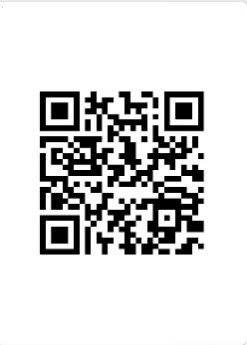 十、報名網址與OR Code：https://forms.gle/MHbbfqUqoPpsASja7時間內容13：45-14：00報到，領取名牌14：00-14：30國語文團體活動14：30-15：00英語文團體活動15：00-15：10中場休息時間15：10-15：40校園闖關活動15：40-15：55團體頒獎、分享及回饋15：55-16：00賦歸